ASHBOURNE AND DISTRICT (52690) - District 133 - REPUBLIC OF IRELANDService Activities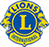  Add Activity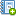  View/Print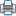 Find Activities 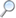 Advanced Search - 33 Activities foundPage  of 2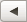 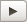 Sort by   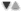 District 133 - ASHBOURNE AND DISTRICT Make A Wish Donation Assistance to Individuals aid to disadvantaged children August 31, 2016District 133 - ASHBOURNE AND DISTRICT Club Visit by DG Paul Allen Meetings / Administrative Activities meetings / club visitations September 08, 2016DG Paul Allen attended monthly meeting of Ashbourne and District Lions Club. Paul presented certification and centenary pins to 5 new members. He also praised the great work carried out by the Lions in support of the Coast to Coast charity event which raised approx €13k. Finally Paul made a special presentation to Ian Jenkinson in recognition of his Lions recruitment drive for 2016. District 133 - ASHBOURNE AND DISTRICT Carbon Monoxide Alarms Assistance to Individuals aid to the elderly October 15, 2016Supply and fitting of Carbon Monoxide Alarms for Senior Citizens. District 133 - ASHBOURNE AND DISTRICT Peace Poster Community & Cultural Activity art / cultural event October 17, 2016District 133 - ASHBOURNE AND DISTRICT Monthly Meeting Meetings / Administrative Activities meetings / club visitations October 05, 2016Monthly Meeting including projects Review and Planning for next 6 months. Induction of new member. District 133 - ASHBOURNE AND DISTRICT November Meeting 2016 Meetings / Administrative Activities meetings / club visitations November 03, 2016Project review and planning. New member Induction, William Palmer. District 133 - ASHBOURNE AND DISTRICT Table Quiz Fundraising Fundraising Event / Campaign November 11, 2016Table Quiz to raise funds for Winter Fuel distribution programme. District 133 - ASHBOURNE AND DISTRICT SANTA CYCLE 2016 Fundraising Fundraising Event / Campaign November 26, 2016Ashbourne Lions Club would like to thank everyone who so generously took part and contributed to our Santa Cycle 2016.We raised a fantastic total of €1152.97. ALL proceeds raised go directly to Local Charities District 133 - ASHBOURNE AND DISTRICT Day trip to Aviva Stadium for FAI CUP FINAL Services for Children and Youth sports / recreation event / camp (youth) November 06, 2016Ashbourne Lions brought a group of children to the FAI CUP final between Cork City and Dundalk. A great day out was had by all and the kids enjoyed free match tickets, goody bags and a mc donalds meal in Ashbourne. District 133 - ASHBOURNE AND DISTRICT Defibrillator Donation Community & Cultural Activity centennial community legacy project Level 2 November 17, 2016The Ashbourne & District Lions Club have facilitated a unique 3 way partnership between the local Ashbourne GAA and Soccer community and the Lions. In this community project Ashbourne and District Lions Club proudly sponsored the provision of a portable defibrillation unit at the Milltown Football grounds on Bachelors walk. This sports ground is regularly used by both Ashbourne United FC and Donaghmore Ashbourne GAA club to promote team sports and activities in our local area. In order to protect and provide a safe environment for all involved in these activities, both clubs decided to install a defibrillation unit in the changing rooms so that it is fully accessible by trained personnel during events there. The number of children benefiting from this project is over 500. The unit will also be accessible to the First Responders Group and the local schools who use the Milltown facility. Sudden Cardiac Death Syndrome is the number one killer in Ireland, killing more than 16,000 people a year. It can strike anyone, anywhere, at any time without warning. Fast access to defibrillation units can save lives.  District 133 - ASHBOURNE AND DISTRICT December Meeting Meetings / Administrative Activities meetings / club visitations December 01, 2016Monthly Meeting reviewing Projects and Events, District 133 - ASHBOURNE AND DISTRICT Centennial Feeding the Hungry programme Community & Cultural Activity food collection / food distribution / hunger December 08, 2016Lions Club Christmas Food Appeal on behalf of Vincent De Paul.We had a fantastic response to our food appeal and would like to thank everyone who made a contribution. Special thanks to Tesco, SuperValu and Dunnes Stores Contribute to feeding 100,000 Please enter each meal served as a person served (convert donations of food or money into meal equivalents €3 = 1 meal) District 133 - ASHBOURNE AND DISTRICT Homeless Mobile Run Dublin Assistance to Individuals aid to homeless December 18, 2016Working directly with Peter from Homeless Mobile Run in Grafton Street on Sunday Dec 18th. Ashbourne Lions Club are delighted to help support the fantastic work carried out by all the volunteers. We hope our financial assistance helps bring some peace and happiness to deserving families this Christmas. We experienced first hand last night how our shoe boxes, sandwiches, chocolate, hats, scarves, coats and boots were put to good use by our homeless friends. Attached is a picture of some of the members of Ashbourne Lions Club handing over financial donation and vouchers for Tesco and Dunne's plus Michael Darragh Mc Cauley helping out with lion Ann Moore. District 133 - ASHBOURNE AND DISTRICT Centennial Calls to the Elderly programme Assistance to Individuals aid to the elderly January 24, 2017Lions Club donated €1,000 to ASHBOURNE MEALS ON WHEELS. MOW operate in Ashbourne and surrounding districts delivering meals to those in need 3 days a week. The Lions Club have a long standing relationship with Meals On Wheels and are delighted to continue that support.Contribute to 100,000 calls to the elderly Please enter each call as a person served District 133 - ASHBOURNE AND DISTRICT Clothes and Water For Homeless Mobile Run Assistance to Individuals aid to homeless January 04, 2017Homeless Mobile Run is an independanly run organisation which targets homeless and rough sleepers in the inner city. Ashbourne Lions Club supports through donations, clothing, food and water. Some of the Ashbourne Lions visited the Mobile Run in Grafton Street at Christmas time. Amoungst the helpers was Ann Moore from A&DLC and Dublin Footballer Michael Darragh McAuley District 133 - ASHBOURNE AND DISTRICT Winter Fuel distribution Community & Cultural Activity food collection / food distribution / hunger January 05, 2017Ongoing distribution of winter fuel to the eldery in Ashbourne and district.Funds were raised during the year to support this project through bingo and quiz nights. Approx 20 families benefit from the project which will keep homes fully heated throughout the winter. District 133 - ASHBOURNE AND DISTRICT U13 SFAI All Ireland Soccer Competition Services for Children and Youth sports / recreation event / camp (youth) January 29, 2017The U13 All Ireland (FAI endorsed) competition is open to all Lions Clubs in Ireland. The first round draw paired Ashbourne with St Josephs , Sallynoggin. When the draw was made we knew we had a great challenge ahead as "Joeys" had won the competition for the last two years. There was much anticipation and great excitement as the boys climbed aboard the Lions Club Bus at the Community School. The singing and craic was in full flow and the boys from Ashbourne United enjoyed a great day out. The quality of football on display throughout was excellent and the game was played with great heart, commitment and skill. I am sure we are looking at some potential stars of the future. Joeys proved too strong for our lads in the end but memories were made which will last a lifetime. The Dun Laoghaire Lions Club President treated us to Mc Donald’s after the match which is always a popular way to finish off a day out. We would like to express our thanks to Ashbourne United U13 for representing the A&DLC so well. Special thanks to Dun Laoghaire Lions Club and St Joseph Boys for their warm welcome. We wish the Joeys boys all the best for the remainder of the tournament. District 133 - ASHBOURNE AND DISTRICT Monthly Meeting Meetings / Administrative Activities meetings / club visitations January 19, 2017Monthly meeting reviewing ongoing projects and planning for 2017 District 133 - ASHBOURNE AND DISTRICT Monthly Meeting Meetings / Administrative Activities meetings / club visitations February 02, 2017Review and Planning Meeting. Welcome new members. District 133 - ASHBOURNE AND DISTRICT Meals On Wheels Ashbourne Assistance to Individuals aid to the elderly February 03, 2017Meals On Wheels, Lions Club and Chamber members donated a cheque for €1000 to Meals On Wheels at The Ashbourne House Hotel. The SANTA CYCLE provided the majority of the funds for this project. MOW serve the Ashbourne and district community delivering up to 60 meals a week. Many Thanks to everyone involved including Ash Burners Cycle Club, Ashbourne & District Lions Club, Ashbourne Chamber of Commerce, Ashbourne House Hotel and Meals On Wheels Volunteers. District 133 - ASHBOURNE AND DISTRICT St Patricks Day Parade Community & Cultural Activity art / cultural event March 17, 2017Lions Bus took part in St Patricks Day parade in Ashbourne showcasing our club and the services delivered to the community. District 133 - ASHBOURNE AND DISTRICT Monthly Meeting Meetings / Administrative Activities meetings / club visitations March 02, 2017Monthly review and planning meeting. We also invited some interested parties along to see what we do as a club with a view to adding additional members. District 133 - ASHBOURNE AND DISTRICT Rock and Roll Bingo Fundraising Fundraising Event / Campaign March 03, 2017A fantastic fun night had by all. The event attended by 60+ supporters of the Ashbourne & District Lions Club. A night of craic and song helped to raise €600 fo rth elocal community. District 133 - ASHBOURNE AND DISTRICT Pieta House Bag Pack Assistance to Individuals aid to disadvantaged children March 25, 2017Ashbourne Lions held a bag pack fund raiser on behalf of Pieta House. The staff at dunnes stores were fantastic and the support and generosity of the public was amazing. District 133 - ASHBOURNE AND DISTRICT Suicide Awarenes  Health & Wellness other health & wellness March 01, 2017distribution of Suicide awareness cards to Doctor Surgeries, pharmacies and Schools. District 133 - ASHBOURNE AND DISTRICT Static Cycle Fundraiser 2017 Fundraising Fundraising Event / Campaign April 30, 2017Lions Club members cycled on static bicycles outside TESCO in Ashbourne on April 30th and May 1st. We were raising funds for Make a Wish and Autism. Through the generous donations of the local community we raised over €1300. District 133 - ASHBOURNE AND DISTRICT Monthly Meeting and Members Photograph Meetings / Administrative Activities meetings / club visitations April 13, 2017Members meeting reviewing and planning for major fund raiser in May. Plan to attract new members. District 133 - ASHBOURNE AND DISTRICT Johnny Logan launches Coast 2 Coast Cycle Fundraising Fundraising Event / Campaign April 19, 2017Johnny Logan launched the Ashbourne Lions Club Coast 2 Coast 2017 charity cycle. The event will cross the country from Galway to Laytown. We will be raising funds for MAKE A WISH and Abacus Autism. The cycle is supported by the Ashbourne community including Ash Burners Cycle Club and Dominos Pizza. District 133 - ASHBOURNE AND DISTRICT Coast to Coast Cycle 2017 Fundraising Fundraising Event / Campaign May 28, 2017The 50 cyclists completed their journey in Laytown having stopped off in Mulingar and Trim on the way. A fantastic fund raiser fiull of craic agus ceoil. A memorable weekend and all in support of great causes in MAKE A WISH , ABACUS and LIONS CLUB. District 133 - ASHBOURNE AND DISTRICT Coast to Coast Charity Cycle Fundraising Fundraising Event / Campaign May 27, 2017Nearly 60 cyclists took to the road on Saturday morning , leaving Oranmore and the Atlantic Ocean,travelling to Athlone on the first day. They stayed in The Shamrock Lodge overnight ready to for the long trip back to the east coast and the Irish sea at Laytown. All in aid of MAKE A WISH and ABACUS. District 133 - ASHBOURNE AND DISTRICT Ashbourne Community School Talent Show Community & Cultural Activity competition / contest (adult) May 05, 2017Lions Club sponsored first prize which was a Recording session in the World Famous Windmill Lane studio. District 133 - ASHBOURNE AND DISTRICT Static Cycle Fundraising Fundraising Event / Campaign May 01, 2017Day 2 of the Static Cycle in Ashbourne. Funds raised for MAKE a WISH and AUTISM. District 133 - ASHBOURNE AND DISTRICT Trabolgan 2017 Community & Cultural Activity social / event June 11, 2017A&DLC took 26 senior citizens to Trabolgan for the annual holiday. ✓  Shared✓  Youth✓  Shared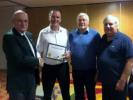 ✓  Shared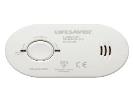 ✓  Shared✓  Signature Activity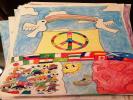 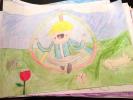 ✓  Shared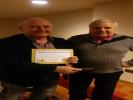 ✓  Shared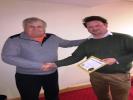 ✓  Shared✓  Shared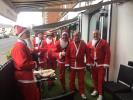 ✓  Shared✓  Youth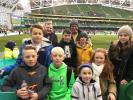 ✓  Shared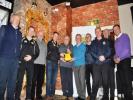 ✓  Shared✓  Shared✓  Signature Activity✓  Hunger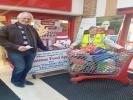 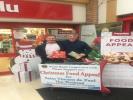 ✓  Shared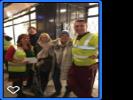 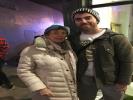 ✓  Shared✓  Signature Activity✓  Shared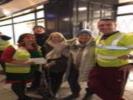 ✓  Shared✓  Shared✓  Youth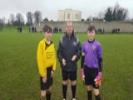 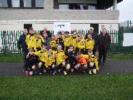 ✓  Shared✓  Shared✓  Shared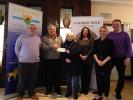 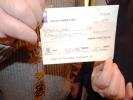 ✓  Shared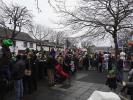 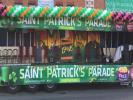 ✓  Shared✓  Shared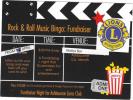 ✓  Shared✓  Youth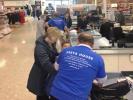 ✓  Shared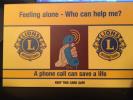 ✓  Shared✓  Shared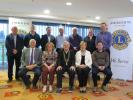 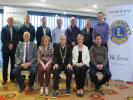 ✓  Shared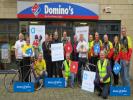 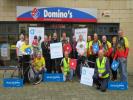 ✓  Shared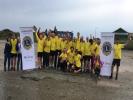 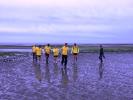 ✓  Shared✓  Shared✓  Shared✓  Shared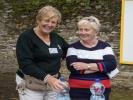 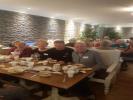 